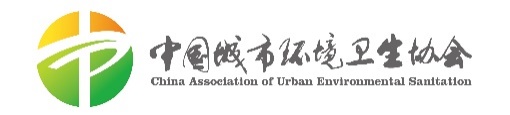 附件：“环卫作业运行和监管模式研讨会”报名回执单位名称通讯地址邮编联系人电话电子邮箱微信参会者姓名性别职务/职称电话微信演讲申请演讲人：演讲题目：演讲人：演讲题目：演讲人：演讲题目：演讲人：演讲题目：演讲申请演讲人简介：演讲人简介：演讲人简介：演讲人简介：参会目的住宿预定单人间（380元/间）：    间  入住日期：       退房日期：       双人间（380元/间）：    间  入住日期：       退房日期：       单人间（380元/间）：    间  入住日期：       退房日期：       双人间（380元/间）：    间  入住日期：       退房日期：       单人间（380元/间）：    间  入住日期：       退房日期：       双人间（380元/间）：    间  入住日期：       退房日期：       单人间（380元/间）：    间  入住日期：       退房日期：       双人间（380元/间）：    间  入住日期：       退房日期：       备注：（1）请于6月5日前将回执发送至报名邮箱union@caues.cn，以得到参会确认为准；（2）如申请演讲，请将演讲人简介和演讲PPt与报名回执一并发送至报名邮箱，会务组将组织专家审核后确定演讲者名单；（3）如有疑问，请及时咨询会务组联系人。备注：（1）请于6月5日前将回执发送至报名邮箱union@caues.cn，以得到参会确认为准；（2）如申请演讲，请将演讲人简介和演讲PPt与报名回执一并发送至报名邮箱，会务组将组织专家审核后确定演讲者名单；（3）如有疑问，请及时咨询会务组联系人。备注：（1）请于6月5日前将回执发送至报名邮箱union@caues.cn，以得到参会确认为准；（2）如申请演讲，请将演讲人简介和演讲PPt与报名回执一并发送至报名邮箱，会务组将组织专家审核后确定演讲者名单；（3）如有疑问，请及时咨询会务组联系人。备注：（1）请于6月5日前将回执发送至报名邮箱union@caues.cn，以得到参会确认为准；（2）如申请演讲，请将演讲人简介和演讲PPt与报名回执一并发送至报名邮箱，会务组将组织专家审核后确定演讲者名单；（3）如有疑问，请及时咨询会务组联系人。备注：（1）请于6月5日前将回执发送至报名邮箱union@caues.cn，以得到参会确认为准；（2）如申请演讲，请将演讲人简介和演讲PPt与报名回执一并发送至报名邮箱，会务组将组织专家审核后确定演讲者名单；（3）如有疑问，请及时咨询会务组联系人。